PODNIKATEĽSKÉ VZŤAHY OBCHODNÝCH SPOLOČNOSTÍ – EKONOMICKO-PRÁVNA ANALÝZAPosted by adminMiroslava KnapkováAbstraktPodnikateľské vzťahy predstavujú najširší okruh vzťahov, do ktorých obchodné spoločnosti v rámci svojej činnosti vstupujú. Napriek tomu, že sa pojem podnikateľské vzťahy používa často a v rôznych súvislostiach, jeho vymedzenie nie je jednoznačné. Na Slovensku neexistuje legálna definícia podnikateľských vzťahov. Taktiež ekonómovia vymedzujú podnikateľské vzťahy rôznym spôsobom. Cieľom tohto príspevku je vymedziť podnikateľské vzťahy obchodných spoločností z ekonomického aj právneho uhla pohľadu. Príspevok je spracovaný na základe analýzy slovenských právnych predpisov a teoretických ekonomických štúdií.Kľúčové slová: Podnikateľské vzťahy, Legislatíva, Obchodné záväzkové vzťahy, Zmluvné vzťahy, Obchodné spoločnosti.AbstractEntrepreneurial activities belong to the widest range of relationships which are created within the entrepreneurial activities of the business companies. Theoreticians and researchers use the term “entrepreneurial relationships” often and in different consequences. There is, however, no clean definition nor interpretation of this term. In Slovakia, there is no legal definition of entrepreneurial relationships. Economists, as well, use various interpretations of entrepreneurial relationships. The aim of this article is to specify entrepreneurial relationships of the business companies from the economic and legal points of view. This article is based on the analysis of the Slovak legal acts and theoretical economic studies.Key words: Entrepreneurial Relationships, Legislation, Obligation Relationships, Contractual Relationships, Business Companies.JEL Classification: M21, L25, L26, K12ÚVODPre fungovanie akéhokoľvek podnikateľského subjektu a pre dosahovanie základného účelu jeho existencie, t. j. zisku, je nevyhnutné, aby vstupoval do vzájomných vzťahov s inými subjektmi, a to tak s podnikateľmi, nepodnikateľmi, ako aj orgánmi štátu. Z hľadiska charakteru týchto vzťahov majú aj pre obchodné spoločnosti osobitné postavenie podnikateľské vzťahy. Základným právnym predpisom, ktorý na Slovensku upravuje podnikanie, ako aj vznik a postavenie podnikateľov, vrátane obchodných spoločností, je zákon FZ ČSFR č. 513/1991 Zb. Obchodný zákonník v znení neskorších predpisov. V rámci jeho ustanovení však nenájdeme právnu úpravu podnikateľských vzťahov. Obchodný zákonník vo svojej tretej časti upravuje obchodné záväzkové vzťahy a v rámci nich aj jednotlivé typy zmlúv, ktoré môžu podnikatelia uzatvárať. Cieľom tohto príspevku je vymedziť podnikateľské vzťahy obchodných spoločností z ekonomického aj právneho uhla pohľadu. Vychádzame pritom z toho, že pojem podnikateľské vzťahy je širší, ako samotné obchodné záväzkové vzťahy, ktoré sú upravené obchodným zákonníkom. Podnikateľské vzťahy preto nie je možné stotožňovať ani s obchodnými záväzkovými vzťahmi, ani so zmluvnými vzťahmi.1.     METODIKACieľom tohto príspevku je vymedziť podnikateľské vzťahy obchodných spoločností z ekonomického aj právneho uhla pohľadu. V príspevku čerpáme predovšetkým z rozboru domácej a zahraničnej ekonomickej a právnickej literatúry, ktorá sa zameriava na podnikateľské vzťahy, obchodné záväzkové a zmluvné vzťahy. Pomocou metódy vedeckej komparácie čiastočne porovnávame chápanie zmluvných vzťahov (ako súčasť podnikateľských vzťahov) v kontinentálnej Európe a v anglo-amerických štátoch. Základnými prameňmi slovenského práva, ktoré v príspevku analyzujeme, sú zákon FZ ČSFR č. 513/1991 Zb. Obchodný zákonník v znení neskorších predpisov (ďalej len „Obchodný zákonník“) a zákon NZ ČSSR č. 40/1964 Zb. Občiansky zákonník v znení neskorších predpisov (ďalej len „Občiansky zákonník“). Údaje o štruktúre ekonomických subjektov na Slovensku v roku 2017 sme spracovali podľa údajov Štatistického úradu SR.Podnikateľské vzťahy sme skúmali v rovine ekonomickej a právnej. Taktiež závery formulujeme prepojením oblastí ekonomických a právnych vedných disciplín. Toto prepojenie dvoch odlišných pohľadov nám umožňuje komplexnejšie obsiahnuť problematiku podnikateľských vzťahov obchodných spoločností (ani v tomto prípade ale nie je možné hovoriť o pohľade komplexnom, pretože daný problém neskúmame z pohľadu historického, ani z hľadiska detailného porovnania s inými štátmi). Určité obmedzenie výsledkov našej analýzy je dané aj tým, že podnikateľské vzťahy obchodných spoločností vnímame univerzálne bez bližšieho zamerania sa na vzťahy vznikajúce v rámci jednotlivých právnych foriem obchodných spoločností.2.     OBCHODNÉ SPOLOČNOSTI AKO SYSTÉM, V KTOROM SA REALIZUJÚ PODNIKATEĽSKÉ VZŤAHYObchodná spoločnosť je v zmysle § 56 Obchodného zákonníka definovaná ako právnická osoba založená za účelom podnikania. Obchodnými spoločnosťami sú verejná obchodná spoločnosť, komanditná spoločnosť, spoločnosť s ručením obmedzeným, akciová spoločnosť a jednoduchá spoločnosť na akcie (toto členenie vymedzuje aj jednotlivé právne formy, v ktorých môžu obchodné spoločnosti reálne existovať). Obchodný zákonník spoločnostiam s ručením obmedzeným a akciovým spoločnostiam umožňuje, aby boli založené aj za iným účelom, ako je podnikanie. Skutočnosť, že obchodné spoločnosti majú postavenie právnickej osoby znamená, že im je priznaná právna subjektivita, t. j. majú právo vstupovať do právnych vzťahov (vrátane podnikateľských vzťahov), a to vo vlastnom mene a na vlastnú zodpovednosť. Umožňuje im to teda reálne participovať na hospodárskej činnosti a zapájať sa do všetkých ekonomických vzťahov.Právnickú osobu možno vo všeobecnosti definovať ako organizáciu osôb (a to fyzických ako aj právnických) alebo majetku vytvorenú za určitým účelom, ktorej právo priznáva právnu subjektivitu (Fekete, 2007). Podľa § 18 ods. 2 Občianskeho zákonníka sú právnickými osobami združenia fyzických alebo právnických osôb, účelové združenia majetku, jednotky územnej samosprávy, iné subjekty, o ktorých to ustanovuje zákon. Obchodné spoločnosti patria medzi združenia fyzických alebo právnických osôb (označujú sa aj ako korporácie), a to aj v tom prípade, ak ich tvorí len jedna osoba.Okrem právnych foriem obchodných spoločností taxatívne uvádzaných v § 56 ods. 1 Obchodného zákonníka, majú obdobné postavenie aj právnické osoby založené podľa práva Európskej únie. Ide o také právne formy podnikateľských subjektov, ktorých účelom je predovšetkým zjednodušenie podnikania v podmienkach Európskej únie. Právnymi formami v zmysle práva Európskej únie sú v súčasnosti európske zoskupenie hospodárskych záujmov (Nariadenie Rady č. 2137/85), európska spoločnosť (Nariadenie Rady č. 2157/2001, smernica Rady 2001/86/ES) a európske družstvo (Nariadenie Rady č. 1435/2003, smernica rady 2003/72/ES).Tabuľka 1 zobrazuje štruktúru ekonomických subjektov podľa právnej formy na Slovensku v druhom kvartáli 2017.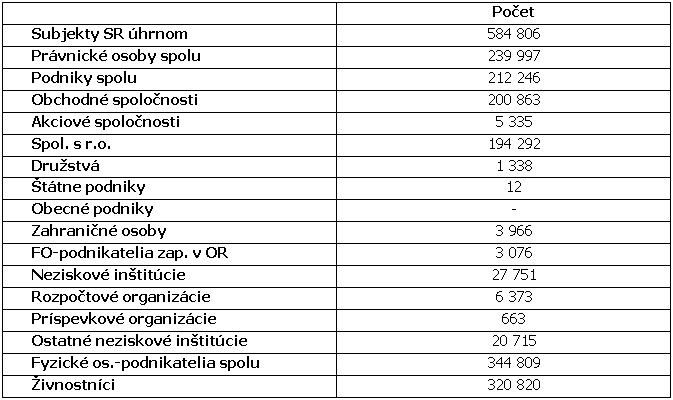 Zdroj: vlastné spracovanie na základe údajov Štatistického úradu Slovenskej republikyZ údajov Štatistického úradu SR je zrejmé, že obchodné spoločnosti predstavujú 34,35 % všetkých ekonomických subjektov. V rámci obchodných spoločností majú dominantné postavenie kapitálové spoločnosti (akciová spoločnosť predstavuje podiel 2,66 % a spoločnosť s ručením obmedzeným až 96,73 %). Ostatné obchodné spoločnosti (verejná obchodná spoločnosť, komanditná spoločnosť a od 1.1.2017 aj jednoduchá spoločnosť na akcie) sú v úhrne zastúpené len 0,61 %.Obchodné spoločnosti upravené v Obchodnom zákonníku je možné podľa rozsahu ručenia spoločníkov za záväzky spoločnosti a spôsobu kreovania základného imania rozdeliť na osobné obchodné spoločnosti a kapitálové obchodné spoločnosti. V zmysle našej právnej úpravy patria medzi osobné obchodné spoločnosti verejná obchodná spoločnosť a komanditná spoločnosť. Ich základnou charakteristikou je skutočnosť, že ich fungovanie je späté s priamou osobnou účasťou každého spoločníka, s ich osobnou angažovanosťou, neobmedzeným ručením za záväzky spoločnosti. V prípade kapitálových obchodných spoločností nie je dôležitá osobná účasť spoločníkov na riadení spoločnosti, ale ich majetkový vklad do spoločnosti. Medzi kapitálové spoločnosti patria spoločnosť s ručením obmedzeným a akciová spoločnosť. Okrem povinnosti spoločníkov vložiť do spoločnosti vklad sa od ostatných obchodných spoločností odlišujú aj v tom, že ako jediné môžu byť založené aj za iným účelom ako je podnikanie. Pre kapitálové spoločnosti je charakteristické aj to, že povinne vytvárajú sústavu vnútorných orgánov, prostredníctvom ktorých sa riadi vnútorný chod spoločnosti, ako aj vzťahy smerom navonok. Orgány spoločnosti majú právom vymedzenú pôsobnosť a vzájomné väzby. Ich základnou úlohou je riadenie spoločnosti, predovšetkým rozhodovanie, a to tak, aby spoločnosť dosahovala ciele, pre ktoré bola založená (Hudecová, Tuschlová, 2014). Od 1.1.2017 je na Slovensku možné zakladať nový typ obchodnej spoločnosti, a to jednoduchú spoločnosť na akcie. V zmysle aktuálnej právnej úpravy môžeme jednoduchú spoločnosť na akcie považovať za kapitálovú spoločnosť.Obchodné spoločnosti môžeme vnímať aj ako komplexný systém, ktorý tvoria samotné obchodné spoločnosti a ich vnútorná štruktúra a vzťahy vo vnútri obchodných spoločností, mikroprostredie vytvorené podmienkami v Slovenskej republike, mezoprostredie tvorené Európskou úniou a európskou menovou úniou, a makroprostredie tvorené Európou ako kontinentom a globálnou svetovou situáciou. Obrázok 1 zobrazuje obchodné spoločnosti ako systém, s jednotlivými okruhmi faktorov, ktoré zo širšieho hľadiska ovplyvňujú ich podnikateľské vzťahy.Obr. 1: Obchodné spoločnosti ako systém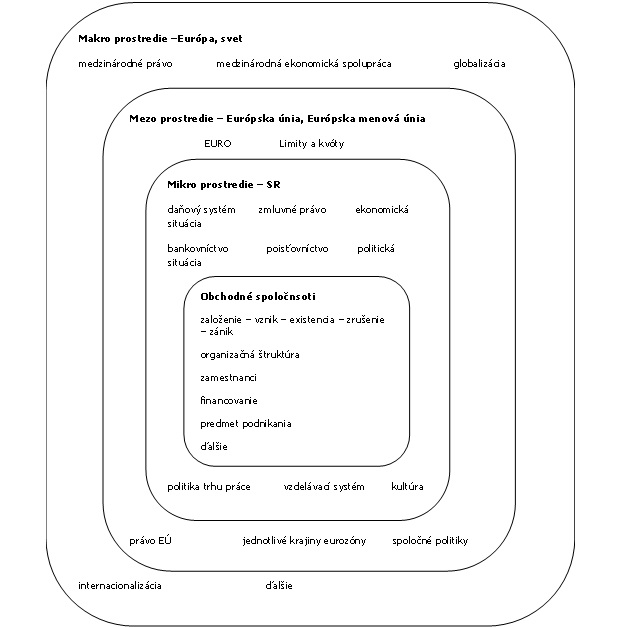 Zdroj: vlastné spracovanieV rámci takto vymedzeného systému je možné identifikovať rôzne druhy podnikateľských vzťahov, ktoré môžu obchodné spoločnosti realizovať.3.     VYMEDZENIE PODNIKATEĽSKÝCH VZŤAHOVZákladným účelom, kvôli ktorému sa obchodné spoločnosti zakladajú, je podnikanie, v rámci ktorého dochádza aj ku vzniku podnikateľských vzťahov. Podnikateľský vzťah teda predstavuje akýkoľvek vzťah vznikajúci medzi podnikateľmi v rámci ich podnikateľskej činnosti. V zmysle platnej právnej úpravy neexistuje legálna definícia podnikateľského vzťahu, obchodný zákonník vymedzuje len pojmy podnikanie, podnikateľ, záväzkové vzťahy a v rámci nich zmluvné a obchodné záväzkové vzťahy. Podnikateľský vzťah je preto viac ekonomickou ako právnou kategóriou. Podnikateľské vzťahy vznikajú, existujú, menia sa a zanikajú v širšom prostredí, ktoré ovplyvňuje činnosť podnikateľských subjektov. Pre toto prostredie je v súčasnosti dominantná predovšetkým narastajúca globalizácia, vytváranie a posilňovanie integračných zoskupení a s tým taktiež súvisiaci prechod na jednotnú menu euro, ale aj svetová ekonomická kríza, ktorá od roku 2008 zastihla aj Slovensko. Podnikateľské vzťahy obchodných spoločností sú predovšetkým vzťahy, ktoré vznikajú v rámci ich podnikateľskej činnosti, ich podnikania. Z právneho hľadiska rozumieme pod podnikaním sústavnú činnosť vykonávanú samostatne podnikateľom vo vlastnom mene a na vlastnú zodpovednosť za účelom dosiahnutia zisku (§ 2 Obchodného zákonníka). Ekonomický prístup k podnikaniu prináša napr. Hisrich (In: Mikoláš, 2005), podľa ktorého je podnikanie proces vytvárania niečoho iného, čomu prináleží hodnota, prostredníctvom vynakladania potrebného času a úsilia, brania na seba sprevádzajúce finančné, psychologické a spoločenské riziká a získavanie výslednej odmeny v podobe peňažného a osobného uspokojenia. Mikoláš (2005) chápe podnikanie ako kombináciu ekonomických zdrojov a iných aktivít tak, aby sa zvýšila ich pôvodná hodnota. Dochádza k tomu predovšetkým prostredníctvom inovácií a zavádzania zmien. Podnikanie je teda neustály proces vytvárania bohatstva, respektíve pridanej hodnoty. Z hľadiska vzťahov, ktoré v podnikateľskej činnosti vznikajú, môžeme ako osobitnú kategóriu vymedziť zmluvné vzťahy. Problematika zmluvných vzťahov je v domácej aj zahraničnej literatúre riešená buď samostatne (cez analýzu jednotlivých zmluvných typov), alebo ako súčasť záväzkových vzťahov vo všeobecnosti. V rámci anglo-americkej literatúry je v súvislosti so zmluvnými vzťahmi kladený dôraz aj na následky porušenia zmluvných povinností, vrátane trestnoprávnej zodpovednosti (napr. Bagley, Dauchy, 2008 a Emerson, 2004). Tento prístup pramení z odlišnej koncepcie právnej úpravy a z prelínania súkromného a verejného práva. Z hľadiska prístupu ekonómov a právnikov z kontinentálnej Európy sú zmluvné vzťahy chápané ako súčasť záväzkových vzťahov (napr. Lazar, 2006, Jakubovič, 2006 a Eliáš, 1997). Rozdielny prístup jednotlivých autorov je ale v chápaní vzájomného vzťahu zmlúv, záväzkov a obchodov. V nasledujúcom texte prinášame niekoľko úvah o zmluvných vzťahoch, záväzkových vzťahoch a obchodoch, ako atribútoch podnikateľských vzťahov obchodných spoločností. Napriek svojmu pomenovaniu Obchodný zákonník,  tento právny predpis neobsahuje legálnu definíciu pojmov obchod, obchodovanie a obchodník. Tieto pojmy boli na území Slovenska používané a právne upravené až do roku 1950 uhorským obchodným zákonníkom (zákonný článok číslo 37/1875 Zb.), ktorý bol na Slovensko prevzatý recepčnou normou č. 11/1918 Zb. Recepčnou normou sa ustanovilo, že po vzniku Československej republiky v roku 1918 sa v oblasti súkromného práva zachovala kontinuita s predchádzajúcim obdobím, čo v praxi znamenalo, že v Čechách sa prevzali právne predpisy Rakúska (medzi nimi aj rakúsky obchodný zákonník), a na Slovensku sa prevzali právne predpisy Uhorska. Tento stav trval v Československu až do roku 1950, kedy bol prijatý zákon č. 141/1950 Zb. Občiansky zákonník. Novoprijatý Občiansky zákonník zrušil veľkú časť predpisov súkromného práva, medzi nimi aj uhorský obchodný zákonník a rakúsky obchodný zákonník). Obchodný zákonník prijatý v roku 1991 nadviazal na právne predpisy platné pred rokom 1950, a to jednak na uhorský obchodný zákonník, ako aj rakúsky obchodný zákonník. Mnohé jeho časti však boli pozmenené a prispôsobené novým ekonomickým, politickým a spoločenským podmienkam. Okrem iného sa Obchodný zákonník prijatý v roku 1991 odklonil aj od pôvodného vymedzenia základných pojmov obchodného práva, a do svojej dikcie pojmy obchod, obchodník a obchodovanie nezahrnul. A to napriek tomu, že v mnohých štátoch kontinentálnej Európy, ktoré majú vo svojom právnom poriadku obchodný zákonník, sú aj v súčasnej dobe základom obchodného práva. Obchodný zákonník prijatý v roku 1991 teda zaviedol v našom právnom systéme nové pojmy, a to podnikanie, podnikateľ a podnik. Ich obsah je širší, ako u pôvodne používaných pojmov obchodovanie, obchodník a obchod, ale na druhej strane znamenajú odklon od pôvodného predmetu obchodného práva. Napriek pojmu podnikanie, však ani v súčasnosti platný obchodný zákonník neupravuje pojem podnikateľské vzťahy. Kým staršia literatúra stotožňovala obchody so zmluvnými vzťahmi, v súčasnosti existuje niekoľko názorov na to, či obchody stotožňovať s obchodnými záväzkovými vzťahmi vo všeobecnosti, alebo len so zmluvnými vzťahmi. Napríklad Jakubovič (2006)  stotožňuje pojem obchodný záväzkový vzťah s pojmom obchod a obchody (a teda aj obchodné záväzkové vzťahy) delí na obchody obojstranné (ak na oprávnenej aj povinnej strane stojí podnikateľský subjekt) a na obchody jednostranné (ak ide o záväzkový vzťah podnikateľského subjektu k nepodnikateľovi), ako aj na obchody základné (také obchody, ktorých vykonávanie charakterizuje konkrétnu osobu ako podnikateľa, ktoré spadajú do okruhu výkonu podnikateľskej profesie) a obchody akcesorické (podnikateľ ich vykonáva pri výkone vlastnej podnikateľskej činnosti, resp. pri prevádzkovaní vlastného podniku). Podľa veľkej skupiny teoretikov je však tento prístup neopodstatnený a obchody by mali byť naďalej považované za zmluvné vzťahy. Obchodné záväzkové vzťahy sú jedným z druhov súkromného záväzkového vzťahu. Pojmovými znakmi každého súkromnoprávneho záväzkového vzťahu sú pohľadávka a dlh (pohľadávka je subjektívne právo jedného subjektu (veriteľa) požadovať od druhého subjektu (dlžníka) toho istého záväzkovo právneho vzťahu určité plnenie a dlhom je povinnosť dlžníka poskytnúť veriteľovi požadované a dlžníkom sľúbené plnenie) a veriteľ a dlžník (veriteľom je ten subjekt záväzkovo právneho vzťahu, ktorý má pohľadávku, dlžníkom je ten subjekt, ktorý má povinnosť túto pohľadávku splniť, teda ten, ktorý má dlh) (Lazar a i., 2006). Na základe týchto pojmových znakov je možné vymedziť záväzkovo právny vzťah ako druh občianskoprávneho vzťahu, v ktorom jeden subjekt má postavenie veriteľa a druhý subjekt má postavenie dlžníka. Právna úprava záväzkových vzťahov je na Slovensku obsiahnutá predovšetkým v Občianskom zákonníku a Obchodnom zákonníku. Pre potreby súkromného práva definuje záväzkovo právny vzťah Občiansky zákonník v § 488 a § 494 nasledovne: záväzkovým vzťahom je právny vzťah, z ktorého veriteľovi vzniká právo na plnenie (pohľadávka) od dlžníka a dlžníkovi vzniká povinnosť splniť záväzok, a to tou formou, že dlžník je povinný niečo dať, konať, niečoho sa zdržať alebo niečo trpieť.Osobitným druhom záväzkových vzťahov sú obchodné záväzkové vzťahy, ktoré vznikajú pri podnikateľskej činnosti podnikateľských subjektov. Predstavujú najširší okruh vzťahov, ktoré vznikajú pri podnikateľskej činnosti. Upravuje ich predovšetkým súkromné právo a ich základ tvorí výmena tovarov, v rámci ktorej sú zaviazaní vlastníci tovaru, ale abstraktne aj veriteľ a dlžník (Lazar a i., 2006). V právnom poriadku Slovenska sú jednotlivé typy obchodných záväzkových vzťahov upravené v tretej časti Obchodného zákonníka (§ 261 a nasledujúce) a subsidiárne v ôsmej časti Občianskeho zákonníka (§ 488 a nasledujúce). Obchodný záväzkový vzťah je typom súkromnoprávneho vzťahu, v ktorom je jeden účastník povinný voči druhému plniť a druhý účastník je oprávnený predmetné plnenie od prvého požadovať (Jakubovič, 2006). Pre ich vymedzenie je podstatné to, kto je účastníkom právneho vzťahu. Preto je pre zaradenie určitého právneho vzťahu medzi obchodné záväzkové vzťahy dôležité, či je subjektom podnikateľ alebo nepodnikateľský subjekt (Halušková a i., 2005). Podľa tohto kritéria je možno obchodné záväzkové vzťahy deliť na relatívne obchody (také záväzkové vzťahy, ktoré sa spravujú Obchodným zákonníkom iba v prípade, že všetci ich účastníci sú podnikateľmi) a absolútne obchody (také záväzkové vzťahy, na ktoré sa obchodný zákonník aplikuje aj v prípade, ak je ich účastníkom iná osoba ako podnikateľ) (Jakubovič, 2006). Raban (1989) uvažuje o viacerých právnych vzťahoch, ktoré môžu vzniknúť v rámci podnikateľskej činnosti. Ide predovšetkým o vzťahy vlastnícke, vzťahy medzi podriadeným a nadriadeným subjektom (v súčasnosti možné uplatniť v rámci organizačnej štruktúry podniku), vzájomné vzťahy medzi organizáciami v rámci ich spolupráce. Práve posledné uvedené vzťahy sa uplatňujú pri napĺňaní obchodnej činnosti, teda pri produkcii tovarov za účelom ich realizácie na trhu. Raban (1898) taktiež vymedzuje základnú klasifikáciu záväzkov, a to podľa charakteru podnikateľskej činnosti na záväzky smerujúce k uskutočneniu výmeny tovarov (pri nákupe a predaji) a záväzky, ktoré zakladajú vzájomné vzťahy v rámci spolupráce hospodárskych subjektov pri príprave tejto činnosti (napr. realizačné vzťahy – záväzky pri dodávke tovarov a koordinačné vzťahy – vznikajúce pri príprave tovarov). Realizačné záväzky ďalej delí na záväzky vznikajúce pri dodávke tovarov, ktoré sú vyrobené podľa dokumentácie dodávateľov a ktoré sú určené na sklad a záväzky pri dodávke tovarov vyrobených na zákazku (vrátane takých záväzkov, pri realizácii ktorých neprechádza predmet plnenia do majetku odberateľa, ale vzniká len právo dočasného užívania).  Z tohto vymedzenia je zrejmé, že záväzky sú priamo spojené s obchodnou činnosťou. Pri podnikateľskej činnosti obchodných spoločností vznikajú z územného hľadiska obchodné záväzkové vzťahy v rámci jedného štátu (medzi podnikateľskými subjektmi toho istého štátu) a záväzkové vzťahy, ktoré prekračujú národné hranice. V tomto prípade ide o tzv. právne vzťahy s cudzím prvkom, ktoré sú z právneho hľadiska upravované predovšetkým normami medzinárodného práva súkromného. Okrem toho sa na ich úpravu používajú medzinárodné zmluvy a v podmienkach Európskej únie aj primárne a sekundárne právo Európskej únie. V medzinárodnej rovine sa obchodné vzťahy realizujú na troch úrovniach, a to vzťahy medzi štátmi a medzinárodnými organizáciami, vzťahy medzi štátom a subjektmi realizujúcimi zahranično-ekonomickú činnosť na jeho území (napríklad v prípade ekonomickej integrácie sú to vzťahy medzi oprávnenými subjektmi integračného zoskupenia a subjektmi realizujúcimi zahraničnoobchodnú činnosť) a vzťahy medzi obchodníkmi z rôznych štátov ako subjektmi súkromného práva (Rozehnalová, 2006).Obchodné záväzkové vzťahy môžu vznikať zo zákona, na základe súdneho rozhodnutia, z právnych úkonov (najmä zo zmlúv), z protiprávnych úkonov a z iných zákonom uznaných právnych dôvodov (Jakubovič, 2006). Obchodnoprávna zmluva (zjednodušene obchodná zmluva alebo zmluva) je teda jednou z právnych skutočností, ktoré zakladajú obchodný záväzkový vzťah. Má charakter právneho úkonu, spravidla dvojstranného. V zmysle § 751 a nasl. občianskeho zákonníka je možné uzatvorenie aj viacstrannej zmluvy (viacstranné výmenné obchody), tie však v praxi obchodných spoločností veľké zastúpenie nemajú. Zmluvné vzťahy sú osobitne spojené so vznikom záväzkov a pohľadávok zo zmlúv. Z účtovného hľadiska je možné definovať záväzok ako povinnosť účtovnej jednotky (dlžníka) uskutočniť plnenie finančného nároku druhej osoby (veriteľa). V zmysle zákona o účtovníctve je záväzok existujúca povinnosť účtovnej jednotky, ktorá vznikla z minulých udalostí, je pravdepodobné, že v budúcnosti zníži ekonomické úžitky účtovnej jednotky a dá sa spoľahlivo oceniť (Paliderová, 2008).Pre realizáciu zmluvných vzťahov má veľký význam zachovanie princípu zmluvnej slobody. Ten zabezpečuje právo každého subjektu rozhodnúť sa, či zmluvu uzatvorí, s kým túto zmluvu uzatvorí a možnosť slobodne si dohodnúť obsah tejto zmluvy. Zmluvy tým umožňujú zvyšovať mieru istoty v podnikaní, jednoduchšie alokovať riziko a upevňovať vzťahy medzi podnikateľmi (Bagley, Dauchy, 2008).So zmluvnými vzťahmi je úzko späté aj plnenie záväzkov a ručenie za ne. Obchodné spoločnosti ručia za porušenie svojich záväzkov celým svojím majetkom, ktorý predstavuje základné imanie (zapísané v obchodnom registri; vzťahuje sa na všetky obchodné spoločnosti okrem verejnej obchodnej spoločnosti), ale aj ďalšie aktíva spoločnosti (Vráblová, 2003). Obchodná spoločnosť teda ručí celým obchodným majetkom, ktorý je v zmysle § 6 Obchodného zákonníka vymedzený ako súhrn majetkových hodnôt (vecí, pohľadávok a iných práv a peniazmi oceniteľných iných hodnôt), ktoré patria podnikateľovi a slúžia alebo sú určené na jeho podnikanie.Podnikateľské vzťahy môžeme teda chápať ako súhrn všetkých obchodných záväzkových, zmluvných a iných vzťahov, ktoré vznikajú v rámci ich podnikania. Tieto vzťahy môžu vznikať jednak priamo vo vnútri obchodných spoločností (napr. vzťah medzi obchodnou spoločnosťou a konateľom spoločnosti, ktorý vzniká na základe zmluvy o výkone funkcie konateľa), alebo smerom von zo spoločnosti (vzťahy s tretími osobami). Práve tieto vzťahy predstavujú najväčšiu časť podnikateľských vzťahov obchodných spoločností. Môžeme medzi ne zaradiť vzťahy s dodávateľmi, s odberateľmi, s konečnými zákazníkmi, ale aj vzťahy so štátom a orgánmi štátu (v prípade, že štát vystupuje ako právnická osoba, teda vzťahy v oblasti súkromného práva).Obrázok č. 2 zobrazuje základné rozdelenie vzťahov, ktoré môžu v rámci činnosti obchodných spoločností vznikať, a to s ohľadom na vzťahy smerom dovnútra, smerom k tretím osobám, vznikajúcim na základe zmlúv alebo ako nezmluvný vzťah.Obr. 2: Vzťahy vznikajúce v činnosti obchodných spoločností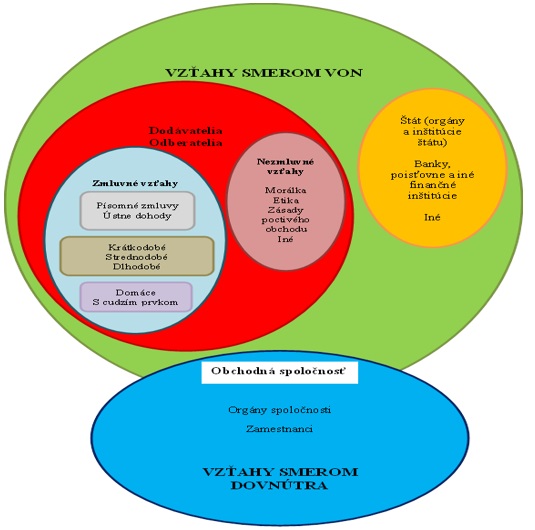 Zdroj: vlastné spracovanieZÁVERObchodné spoločnosti predstavujú viac ako 34 % všetkých ekonomických subjektov na Slovensku (údaj k 30.16.2017, zdroj Štatistický úrad SR). Pritom prevažná časť aktivít obchodných spoločností je zameraná alebo vyplýva z nevyhnutnosti vstupovať do podnikateľských vzťahov. Podnikateľské vzťahy predstavujú najširšiu oblasť vzťahov, ktoré vznikajú pri podnikateľskej činnosti obchodných spoločností, a to jednak v rámci vzťahov s domácimi obchodnými partnermi, ako aj so zahraničím. Cieľom tohto príspevku bolo vymedziť podnikateľské vzťahy obchodných spoločností z ekonomického aj právneho uhla pohľadu, pričom sme vychádzali zo slovenských právnych predpisov a teoretických ekonomických štúdií. Vymedzenie podnikateľských vzťahov nie je jednoduché, a to napriek tomu, že pojem podnikateľské vzťahy sa často používa v teoretických aj výskumných prácach. Niektorí autori zjednodušujú podnikateľské vzťahy len na obchody (resp. obchodné záväzkové vzťahy), niektorí dokonca len na zmluvné vzťahy. V príspevku sme vymedzili obchodné spoločnosti ako osobitný systém, v rámci ktorého dochádza ku vzniku rôznych druhov vzťahov, z ktorých sú pre uskutočňovanie podnikateľskej aktivity a dosahovania základného účelu podnikania, t. j. zisku, najdôležitejšie práve podnikateľské vzťahy. Jednotlivé vzťahy vznikajú tak vo vnútri obchodných spoločností (napr. vzťah medzi obchodnou spoločnosťou a štatutárnym orgánom), ako aj smerom navonok (napr. vzťahy s dodávateľmi, odberateľmi, konečnými zákazníkmi a pod.). Zámerom príspevku nebolo obsiahnuť všetky vzťahy, ktoré je možné subsumovať pod podnikateľské vzťahy (vzhľadom na rýchlo sa meniace ekonomické a legislatívne podmienky podnikania na Slovensku, ale aj v globálnom prostredí, a absenciu legálnej definície podnikateľských vzťahov to ani nie je možné). Zamerali sme sa len na najčastejšie používané vzťahy, s ktorými sa podnikateľské vzťahy buď stotožňujú, alebo spájajú, a to na obchodné záväzkové vzťahy, obchody (v historickom kontexte) a zmluvné vzťahy.Literatúra:BAGLEY, C. E. – DAUCHY, C. E. (2008). The Entrepreneur´s Guide to Business Law. Eagan : West Group, 2008. 763 s. ISBN 978-0-324-0493-3.ELIÁŠ, K. (1997). Společnost s ručením omezeným. Praha : PROSPEKTRUM, 1997, 254 s. ISBN 80-7175-047-6.EMERSON, R. W. (2004). Business Law. 4th. edition. New York : Barron´s Educational Series, 2004. 708 s. ISBN 0-7641-1984-2.FEKETE, I. (2007). Občiansky zákonník. Komentár. Bratislava : Miroslav Mračko, 2007. 1063 s. ISBN 978-80-8057-688-2.HALUŠKOVÁ, A. – NEVOLNÁ, Z. – ŠKRINÁR, A. (2005). Základné otázky obchodného práva. Bratislava : Typi Universitatis Tyrnaviensis – TU a Veda a SAV, 2005. 222 s. ISBN 80-224-0839-5.JAKUBOVIČ, D. (2006). Záväzkové právo v intenciách českej a slovenskej komercionalistiky. Komparatívna právna štúdia obchodného záväzkového práva s judikatúrou. Bratislava : M. Mračko, 2006. 463 s. ISBN 80-8057-685-8.KNAPKOVÁ, M. – HUDECOVÁ, E. (2015). Právo Slovenskej republiky : (význam, realizácia, systém). Banská Bystrica : Vydavateľstvo Univerzity Mateja Bela – Belianum, 2015. 96 s. ISBN 978-80-557-1042-6.LAZAR, J. a i. (2006). Občianske právo hmotné. 2. časť. Bratislava : IURA EDITION, 2006. 598 s. ISBN 80-8078-084-6.MIKOLÁŠ, Z. (2005). Jak zvýšit konkurenceschopnost podniku: konkurenční potenciál a dynamika podnikání. Praha : Grada Publishing, 2005. 198 s. ISBN 80-247-1277-6.PALIDEROVÁ, M. (2008). Niektoré aspekty zavedenia eura z pohľadu podvojného účtovníctva podnikateľov. In: Ekonomicko-manažérske spektrum, roč. 2, 2008, č. 2. ISSN 1337-0839, s. 32 – 36RABAN, P. (1989). Podnikání a smluvní vztahy. Praha : Práca, 1989. 112 s. ISBN 80-208-0240-1.ROZEHNALOVÁ, N. (2006). Právo mezinárodního obchodu. Praha : ASPI, 2006. 556 s. ISBN 80-7357-196-X.VRÁBLOVÁ, S. (2003). Ochrana majetku kapitálových spoločností. Bratislava : EPOS, 2003. 350 s. ISBN 80-8057-509-6.Zákon NZ ČSSR č. 40/1964 Zb. Občiansky zákonník v znení neskorších predpisovZákon FZ ČSFR č. 513/1991 Zb. Obchodný zákonník v znení neskorších predpisovIng. Mgr. Miroslava Knapková, PhD.Univerzita Mateja Bela, Banská BystricaEkonomická fakulta, Katedra ekonómieEmail: miroslava.knapkova@umb.sk Články, M21, M21 Business Economics Business Companies, Contractual Relationships, Entrepreneurial Relationships, K12, L25, L26, Legislation, M21, Miroslava Knapková, Obligation Relationships